MUNICIPIO DE CARATINGA/MG - Extrato de Resultado – Pregão Presencial Registro de Preço 072/2019. Objeto: aquisição de equipamentos e materiais permanentes, para atender ao CAPS AD - Centro de Atenção Psicossocial Álcool e Drogas. Vencedores com menor preço por item: EDITORA SÃO PAULO LTDA – ME: item 14. Valor global final: R$ 830,00 (oitocentos e trinta reais); WERLI E VASCONCELOS LTDA: itens 2, 3, 7, 13. Valor global final R$ 3.724,00 (três mil setecentos e vinte e quatro reais); CAMPOS E GOMES LTDA – ME: itens 4, 10, 15. Valor global final R$ 3.391,50 (três mil trezentos e noventa e um reais e cinquenta centavos); IDEA TECNOLOGIA LTDA – ME: itens 6, 8, 16, 17. Valor global final R$ 4.773,00 (quatro mil setecentos e setenta e três reais); L & V VAREJO ATACADO E SERVIÇO LTDA – ME: item 1. Valor global final R$ 460,00 (quatrocentos e sessenta reais); INOVA – SOLUÇÃO EM TECNOLOGIA EIRELI: itens 11, 12. Valor global final R$ 2.986,40 (dois mil novecentos e oitenta e seis reais e quarenta centavos); M.K.R. COMÉRCIO EM EQUIPAMENTOS EIRELI: itens 5, 9. Valor global final R$ 1.780,00 (mil setecentos e oitenta reais). Caratinga/MG, 20 de agosto de 2019. Bruno César Veríssimo Gomes – Pregoeiro. 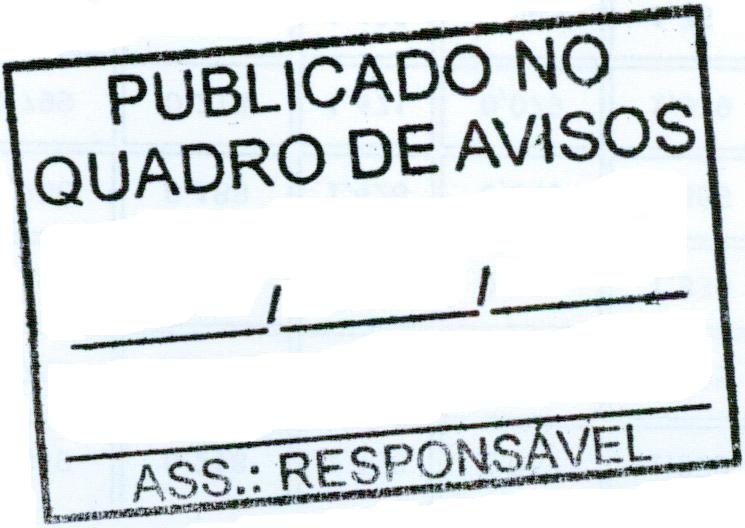 